These are the things I expect you to use!These are what you should now be aiming to include.Full stops and capital letters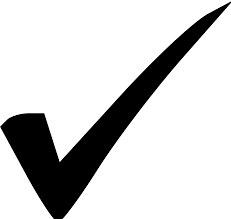 Finger spaces, in a listConjunctions (and but so because)!? Spelling year 3 words correctlyPast tense verbs Joined up handwriting Fronted adverbials (followed by ,)Spell year 4 words correctly‘ apostrophe (possession and omission)Subordinating conjunctions (although despite)Linking adverbsSpeech “” (inverted commas correctly)Spelling of homophones ParagraphsExciting adjectivesPast and present tense 